ROMÂNIA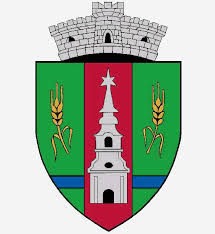 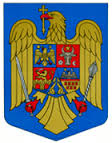 JUDEŢUL ARADCONSILIUL LOCAL ZERINDTel/Fax: 0257355566e-mail: primariazerind@yahoo.comwww.primariazerind.ro H  O  T  A  R  A  R  E  A  NR.33.din  20.03.2019.privind aprobarea ORDINEI DE ZI  a sedintei ordinare de lucru a Consiliului Local Zerind din data de 20.03.2019.Consiliul Local ZERIND, Judetul Arad, intrunit in sedinta  ordinara pentru data de  20.03.2019.Vazand:-Prevederile art.39 alin.1. si art.43 alin.1,art.47 din Legea nr. 215/2001,republicata,privind Administratia publica locala.-Numarul voturilor exprimate ale consilierilor 9 voturi ,,pentru,, astfel exprimat de catre cei  9 consilieri prezenti,din totalul de 9 consilieri locali in functie.H  O  T  A  R  A  S  T  E:Art.1.-  Se aproba  ORDINEA DE ZI  a sedintei ordinare de lucru  a Consiliului Local  Zerind din data  de  27.02.2019 .cu modificarea acesteia prin suplimentare cu un proiect de hotarare.ORDINEA DE ZI:1.PROIECT DE HOTARARE   privind aprobarea Studiului de fundamentare privind decizia de concesionare a activității de sortare a deșeurilor reciclabile și exploatarea Stației de Sortare Arad, din cadrul Sistemului Integrat de Gestiune a Deșeurilor din Judetul Arad.2.PROIECT DE HOTARARE privind  acordarea de facilităţi cadrelor didactice de la Şcoala Gimnaziala Tabajdi Karoly Zerind.3.PROIECT DE HOTARARE privind stabilirea în sarcina Asociației de Dezvoltare Intercomunitară Sistem Integrat de Gestionare a Deșeurilor Arad și operatorilor de salubrizare cu care aceasta are încheiate contracte de delegare a gestiunii serviciului de salubrizare în cadrul Proiectului Sistem de Management Integrat al Deșeurilor solide în județul Arad respectarea prevederile O.U.G. nr. 74/2018, coroborat cu prevederile art 2 alin (12) din Legea 101/2006 republicată în contextul implementării Contractului de finanțare nr. 1263/2010.Art.2.-Cu ducerea la indeplinire a prezentei se incredinteaza primarul Comunei Zerind.Art.3.-Prezenta se comunica Institutiei Prefectului-Judetul Arad.		    PREŞEDINTE                                                                    Contrasemneaza,SECRETAR                                      GAL  LEVENTE                                                           jr.BONDAR HENRIETTE KATALIN